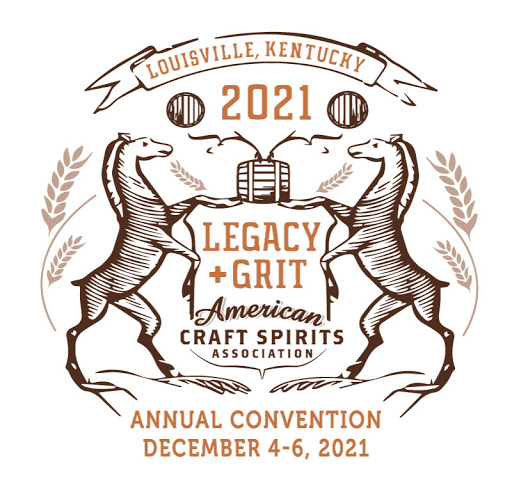 Sensory Pre-Convention CourseDescriptionFriday, December 3, 20218:00-10:30 AMGary Spedding (BDAS LLC), Sensory Evaluation and Distilled Spirits Tasting: Sorting outa few of the Biases that Affect Our Performance and Judgements!Brewers and winemakers have done a remarkably good job in setting up coherent sensoryprograms. Such programs allow careful quality control testing of their beverages, and forcompetitive analysis of their beers and wine. By comparison, distillers have a long way to go tobe sure they have a reliable sensory program for analyzing their higher alcoholic strengthbeverages. And much of the problem is associated with the pitfalls of bias - an inclination oftemperament or outlook and our personal and sometimes unreasoned judgment! Some of whichis beyond our immediate cognitive coherence.From a sensory perspective we can be deceived in all the senses – sight, touch, smell andtaste, and even hearing, and must overcome the pitfalls of the heavy baggage we carry – that ofour human bias and our individual acuities in each of the senses. We became a successfulspecies, surviving the odds, via our brains tuning in to only the danger signals that faced us.The rest became insignificant background – leading to us largely making things up as we go, orto take shortcuts – to survive! We don’t need to know what is hurtling towards us - only to getout of its way! Making decisions in the blink of the eye or a quick smell of danger. Human brainssimplify big data, look for linear trends, and patterns and make up things to fill in gaps in thatinformation. Our overloaded brains pay attention only to the information that agrees with whatwe already believe. This affects our interpretations of our beverages. We thus need to betterunderstand the biases that affect us in sensory evaluation.Inherent biases affect our interpretation of food, beverages and everyday surroundings. Whileour senses have evolved to a point of usefulness, our neurological system is built to avoidsensory overload. So, we are not as sensitive to global environmental information as we are toCHANGES in environmental information. Sensory adaptation occurs - this is a decrease insensitivity to a given stimulus which occurs as a result of exposure to that stimulus; this is not achange in the stimulus intensity but a decrease in the sensory response to it. When we betterunderstand this, we can attempt to overcome some of the biases that affect us in ourevaluations and look to a deeper level for the aroma and flavor and quality of the subject beforeour eyes, noses and mouths. And to better make comparative judgments and assessments.The discussion will deal with many biases we need to overcome in order to run appropriatesensory evaluations on spirits and other foods and beverages. We will cover terms such asparticipant/observer/evaluator bias, moderator bias (how samples are set up), timing andhygiene bias, sequence error bias, positional bias and much more.10:30-10:45 Break10:45-12:00 PMLindsay Barr (DraughtLab) Rapid Sensory Quality Control: Sensory Methods for SpiritsProducersThe most important function of any distiller is the production and release of brands that are bothfree of defects and consistent with their intended flavor profile. Pragmatic tasting methodsdesigned to meet this objective will be presented to highlight how the spirits industry cansuccessfully use Sensory methods to inform everyday product and process decisions. This willculminate a live tasting where participants gain the understanding that every spirits producerhas the tools to develop a robust Sensory program.12:00-12:30 PMLunch (provided)12:30-4:30 PMMatt Strickland (Distillerie Côte des Saints, Autor of Cask Management for Distillers) Sensory Effects of Maturing Spirits in CasksThis talk will focus on the sensory effects of the cask on mature and maturing spirit. We will discuss the various flavors and aromas from the world of barrels, how they come about and how they integrate into the new make spirit to make something classic. There will be ample sensory assessment of different spirits using different types of casks in a myriad of ways. By the end of the talk participants will have a greater understanding of how to use sensory analysis in a cask program and be able to make more informed decisions when it comes to their maturing spirit stocks.